Na sobotu 9. 12. 2017 připravuje 
OBEC BOŘETICE ve spolupráci s dobrovolnými sdruženími působícími v obciV Á N O Č N Í    J A R M A R K.Zveme všechny výrobce tradičních rukodělných výrobků a vánočního zboží z naší obce, aby se přihlásili ke stánkovému prodeji na Obecním úřadě v Bořeticích.Přivítáme také ostatní prodejce i ukázky výroby tradičních rukodělných výrobků a vánočního zboží, kteří se mohou přihlásit emailem na Obecním úřadě v Bořeticích s tím, že předloží návrh nabízeného sortimentu k prodeji, který jim OÚ písemně odsouhlasí. Doklad o odsouhlasení sortimentu a zaplacení vratné kauce ve výši 500,-- Kč bude zároveň povolenkou k prodeji. 
Vratná kauce je vybírána z organizačních důvodů.  
Přihlásit se můžete od 30. 10. 2017.email: obec@boretice.cz
adresa: Obecní úřad Bořetice, Bořetice čp. 39, 691 08.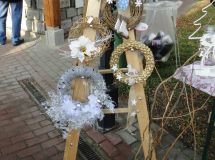 